DDividing Fences Act 1961Portfolio:Minister for CommerceAgency:Department of Energy, Mines, Industry Regulation and SafetyDividing Fences Act 19611961/044 (10 Eliz. II No. 44)23 Nov 19611 Jan 1962 (see s. 1(2) and Gazette 15 Dec 1961 p. 3704)Decimal Currency Act 19651965/11321 Dec 1965Act other than s. 4‑9: 21 Dec 1965 (see s. 2(1)); s. 4‑9: 14 Feb 1966 (see s. 2(2))Dividing Fences Act Amendment Act 19691969/00521 Apr 196921 Apr 1969Reprint approved 2 Feb 1972 Reprint approved 2 Feb 1972 Reprint approved 2 Feb 1972 Reprint approved 2 Feb 1972 Local Government (Consequential Amendments) Act 1996 s. 41996/01428 Jun 19961 Jul 1996 (see s. 2)Licensed Surveyors Amendment Act 1996 s. 281996/07914 Nov 19965 Apr 1997 (see s. 2 and Gazette 4 Apr 1997 p. 1750)Acts Amendment (Land Administration) Act 1997 s. 1411997/0313 Oct 199730 Mar 1998 (see s. 2 and Gazette 27 Mar 1998 p. 1765)Statutes (Repeals and Minor Amendments) Act (No. 2) 1998 s. 761998/01030 Apr 199830 Apr 1998 (see s. 2(1))Reprinted as at 18 Jan 2002 Reprinted as at 18 Jan 2002 Reprinted as at 18 Jan 2002 Reprinted as at 18 Jan 2002 Courts Legislation Amendment and Repeal Act 2004 s. 1412004/05923 Nov 20041 May 2005 (see s. 2 and Gazette 31 Dec 2004 p. 7128)Reprint 3 as at 22 May 2015 Reprint 3 as at 22 May 2015 Reprint 3 as at 22 May 2015 Reprint 3 as at 22 May 2015 Community Titles Act 2018 Pt. 14 Div. 52018/03219 Nov 201830 Jun 2021 (see s. 2(b) and SL 2021/69 cl. 2)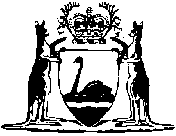 